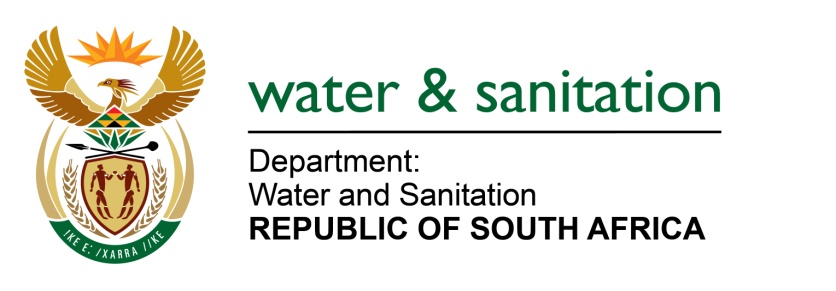 NATIONAL ASSEMBLYFOR WRITTEN REPLYQUESTION NO 2935DATE OF PUBLICATION IN INTERNAL QUESTION PAPER:  14 AUGUST 2015(INTERNAL QUESTION PAPER NO. 30)2935.	MrL J Basson (DA) to ask the Minister of Water and Sanitation:(1)	What (a) is the current capacity of the Groblersdal Water Purification Plant in the Sekhukhune District Municipality and (b) will be the plant’s capacity after the completion of the construction, measured in mega litres per day;(2)	(a) what (i) will be the final cost and (ii) is the current status of the project and (b) when will the specified project be completed;(3)	(a) who was appointed to undertake the construction, (b) what is the tender (i) amount and (ii) contract number and (c) who is the implementing agent;(4)	whether the appointed contractor is still on site; if not, why not; if so, what are the relevant details; (5)	whether the additional extraction of water will have any effect on farmer quotas downstream?									NW3439E---00O00---REPLY:			(1)(a)	The current capacity of the Groblersdal Water Purification Plant is 22 mega litres per day (Ml /day).(1)(b) 	The new capacity will be 40Ml/day.(2)(a)(i) 	Total estimated completion cost will be R 38,866,533.67.(2)(a)(ii) 	Current status of the project is 90% complete.(2)(b)	Estimate completion date for the Groblersdal Water Purification Plant is 26 May 2016.(3)(a) 	Paparich Property Development was appointed on the project.(3)(b)(i) 	The tender amount was R 32,366,533.67.(3)(b)(ii) 	The Contract number is SK/8/3/1-05/2011/12.(3)(c) 	The Implementing Agent is the Sekhukhune District Municipality.(4)	The contractor (Paparich Property Development) is no longer on site. The contractor’s contract was terminated by the Sekhukhune District Municipality due to poor performance on site. My Department’s Construction West Unit has taken over the project and it is anticipated to be completed by 26 May 2016.(5)	The additional extraction of water from the Olifants River will have no negative effect on the farmers with a registered allocation downstream.---00O00---